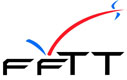 Fédération Française de Tennis de TableLigue Grand Est de tennis de tableComité des Ardennes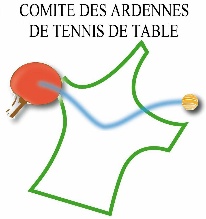 Inscription Tournoi des pongistes en herbe 2ème Tour 2018 - 2019Poussins – poussinesBenjamins – benjaminesLieu : Tagnon, Complexe sportif  (Rue Gabriel Davenne 08300 Tagnon)Date et heure : Samedi 2 Mars 2019Document à retourner au plus tardLe jeudi 28 février 2019àGuillaume DAVENNE – 29 Rue de l’Agriculture – 08300 RethelE-mail : animateur@pingenardenne.fr  -   : 07.50.96.30.38 Club :  N° : 06 08 00NOM PrénomN° licenceCatégorieSexeFormuleExemple : TartempionSylvie087192Benjamin 1FFormule 1